Бюллетень издается со 2 февраля 2008 годаМуниципальное средство массовой информации органов местного самоуправления городского поселения Агириш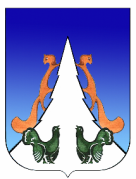 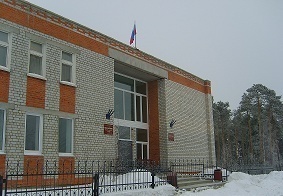 В этом выпуске:Постановление АГП «Раздел 6.1. Единовременные выплаты при предоставлении ежегодного оплачиваемого отпуска6.1.1. Единовременная выплата при предоставлении ежегодного оплачиваемого отпуска выплачивается Служащему один раз в календарном году на основании распоряжения (приказа) работодателя о предоставлении Служащему ежегодного оплачиваемого отпуска.6.1.2. Единовременная выплата при предоставлении ежегодного оплачиваемого отпуска выплачивается Служащему в размере до 3-х месячных фондов оплаты труда.6.1.3. Размер месячного фонда оплаты труда для единовременной выплаты при предоставлении ежегодного оплачиваемого отпуска определяется исходя из суммы средств, начисленных для выплаты должностных окладов из расчета на год, установленных в соответствии с разделом 2 настоящего Положения и выплат из расчета на год в размерах установленных Служащему на день предоставления Служащему ежегодного оплачиваемого отпуска в соответствии с разделами 3 – 5, подпунктами 5, 6 пункта 1.6 раздела 1 настоящего Положения, деленной на 12. 6.1.4. Единовременная выплата при предоставлении ежегодного оплачиваемого отпуска вновь принятым Служащим выплачивается пропорционально отработанному времени в текущем году, при условии предоставления ежегодного оплачиваемого отпуска в год трудоустройства.».2. Опубликовать настоящее постановление в бюллетене «Вестник городского поселения Агириш» и разместить на официальном сайте администрации городского поселения Агириш.3. Настоящее постановление вступает в силу с момента официального опубликования.4. Контроль исполнения настоящего постановления оставляю за собой.Глава городского поселения Агириш                                                    И.В.ЕрмолаеваГородское поселение АгиришАДМИНИСТРАЦИЯПОСТАНОВЛЕНИЕ«30» ноября 2023 г. 		                                                                               № 307/НПА  О внесении изменений в постановление администрации городского поселения Агириш от 30.03.2023 № 101/НПА «Об утверждении Положения об оплате труда лиц, занимающих должности, не отнесенные к должностям муниципальной службы, и осуществляющих техническое обеспечение деятельности органов местного самоуправления городского поселения Агириш»В соответствии с Трудовым кодексом Российской Федерации, Федеральным законом от 06.10.2003 № 131-ФЗ «Об общих принципах организации местного самоуправления в Российской Федерации», постановлением Губернатора Ханты-Мансийского автономного округа – Югры от 25.04.2005 № 52 «Об оплате труда и социальной защищенности лиц, занимающих должности, не отнесенные к должностям гражданской службы, и осуществляющих техническое обеспечение деятельности государственных органов Ханты-Мансийского автономного округа – Югры», Уставом городского поселения Агириш постановляю:1. Внести в постановление администрации городского поселения Агириш от 30.03.2023 № 101/НПА «Об утверждении Положения об оплате труда лиц, занимающих должности, не отнесенные к должностям муниципальной службы, и осуществляющих техническое обеспечение деятельности органов местного самоуправления городского поселения Агириш»  следующие изменения:1.1. В Приложении:1.1.1. Раздел 2 дополнить строкой 6 в следующей редакции:«».2. Опубликовать настоящее постановление в бюллетене «Вестник городского поселения Агириш» и разместить на официальном сайте администрации городского поселения Агириш.3. Настоящее постановление вступает в силу с момента официального опубликования.4. Контроль исполнения настоящего постановления оставляю за собой.Глава городского поселения Агириш                                                    И.В.ЕрмолаеваГородское поселение АгиришАДМИНИСТРАЦИЯПОСТАНОВЛЕНИЕ«30»  ноября  2023 г. 		        		                                                            № 308О признании утратившими силу постановлений администрации городского поселения Агириш от 19.09.2014 № 85; от 29.10.2015 № 151; от 31.10.2016 № 132/НПА; от 18.11.2016 № 147/НПА 	В соответствии с Федеральным законом от 06.10.2003 № 131-ФЗ "Об общих принципах организации местного самоуправления в Российской Федерации», Уставом городского поселения Агириш, постановляю:1. Признать утратившими силу:1) постановление администрации городского поселения Агириш от 19.09.2014 № 85 «Об утверждении муниципальной программы «Энергосбережение и повышение энергетической эффективности городского поселения Агириш на 2015-2018 годы»;2) постановление администрации городского поселения Агириш от 29.10.2015 № 151 «О внесении изменений в постановление администрации городского поселения Агириш от 19.09.2014 № 85» ;3) постановление администрации городского поселения Агириш от 31.10.2016 № 132/НПА «О внесении изменений в постановление администрации городского поселения Агириш от 19.09.2014 № 85» ;4) постановление администрации городского поселения Агириш от 18.11.2016 № 147/НПА «О внесении изменений в постановление администрации городского поселения Агириш от 31.10.2016 № 132/НПА «О внесении изменений в  «Об утверждении муниципальной программы «Энергосбережение и повышение энергетической эффективности городского поселения Агириш на 2015-2017 годы».Глава городского поселения Агириш                                                         И.В.ЕрмолаеваГородское поселение АгиришСОВЕТ ДЕПУТАТОВРЕШЕНИЕ«29»   ноября   2023 г.                                                                                                 № 18О внесении изменений в решение Совета депутатов городского поселения Агириш от 15.05.2018  № 300 «Об установлении налога на имущество физических лиц на территории городского поселения Агириш»	В соответствии со статьей 406 Налогового кодекса Российской Федерации, Федеральным законом от 06.10.2003 № 131- ФЗ «Об общих принципах организации местного самоуправления в Российской Федерации», Уставом городского поселения АгиришСовет депутатов городского поселения Агириш решил:1. Внести в решение Совета депутатов городского поселения Агириш от 15.05.2018 № 300 «Об установлении налога на имущество физических лиц на территории городского поселения Агириш» следующие изменения:1.1. Часть 3 изложить в следующей редакции:«3. Установить налоговые ставки в размерах:1)  0,3 процента в отношении жилых домов, части жилого дома, квартир, частей квартир, комнат;2)  0,3 процента в отношении объектов незавершенного строительства в случае, если проектируемым назначением таких объектов является жилой дом;3)  0,3 процента в отношении единых недвижимых комплексов, в состав которых входит хотя бы один жилой дом;4) 0,3 процента в отношении гаражей и машино-мест, в том числе расположенных в объектах налогообложения, указанных в подпункте 2 пункта 2 статьи 406 Налогового кодекса Российской Федерации;5) 0,3 процента в отношении хозяйственных строений или сооружений, площадь каждого из которых не превышает 50 квадратных метров и которые расположены на земельных участках для ведения личного подсобного хозяйства, огородничества, садоводства или индивидуального жилищного строительства;6) 2 процента в отношении объектов налогообложения, включенных в перечень, определяемый в соответствии с пунктом 7 статьи 378.2 Налогового кодекса Российской Федерации, в отношении объектов налогообложения, предусмотренных абзацем вторым пункта 10 статьи 378.2 Налогового кодекса Российской Федерации;7) 2 процента в отношении объектов налогообложения, кадастровая стоимость каждого из которых превышает 300 миллионов рублей;8) 0,5 процентов в отношении прочих объектов налогообложения.»2. Опубликовать настоящее решение в бюллетене «Вестник городского поселения Агириш» и разместить на официальном сайте администрации городского поселения Агириш.3. Настоящее решение вступает в силу после его официального опубликования.Городское поселение АгиришСОВЕТ ДЕПУТАТОВРЕШЕНИЕ«29»   ноября  2023 г                                                                                                    № 19О внесении изменений и дополнений в решение  Совета депутатов городского поселения Агириш от 12.12.2012 № 238«О создании Дорожного фонда городского поселения Агириш»В соответствии с положениями Федерального закона от 04.08.2023 № 416-ФЗ «О внесении изменений в Бюджетный кодекс Российской Федерации и отдельные законодательные акты Российской Федерации и о признании утратившими силу отдельных положений законодательных актов Российской Федерации», Уставом городского поселения Агириш, в целях финансового обеспечения дорожной деятельности в отношении автомобильных дорог общего пользования местного значения городского поселения Агириш, Совет депутатов городского поселения Агириш решил:1. Внести в решение Совета депутатов городского поселения Агириш  от 12.12.2012 № 238 «О создании Дорожного фонда городского поселения Агириш» следующие изменения и дополнения:1.1. В Приложении:1.1.1. Часть 2 пункта 2.2. дополнить подпунктами 2.2.7.  и 2.2.8. следующего содержания:«2.2.7. Доходы местных бюджетов от платы в счет возмещения вреда, причиняемого автомобильным дорогам местного значения тяжеловесными транспортными средствами.2.2.8. Доходы местных бюджетов от штрафов за нарушение правил движения тяжеловесного и (или) крупногабаритного транспортного средства.».2. Настоящее решение опубликовать в бюллетене «Вестник городского поселения Агириш» и разместить на официальном сайте администрации городского поселения Агириш.3. Настоящее решение вступает в силу со дня его официального опубликования и применяется  к правоотношениям, возникающим при составлении и исполнении бюджета поселения на 2024 год и на плановый период 2025 и 2026 годов.Председатель Совета депутатов                                   Глава городского поселениягородского поселении Агириш                                     Агириш_________________С.А. Ивашков                                 _________________И.В. ЕрмолаеваГородское поселение АгиришСОВЕТ ДЕПУТАТОВРЕШЕНИЕ«29»  ноября 2023 г.                                                                                                             №  20О внесении изменений и дополнений в Устав городского поселения Агириш В соответствии с Федеральным законом от 06.10.2003 года № 131-ФЗ «Об общих принципах организации местного самоуправления в Российской Федерации», Федеральным законом от 10.07.2023  № 286-ФЗ «О внесении изменений в отдельные законодательные акты Российской Федерации», Совет депутатов городского поселения Агириш решил:Внести изменения и дополнения в Устав городского поселения Агириш  (Приложение).         2. Направить изменения и дополнения в Устав городского поселения Агириш в  Управление Министерства Юстиции Российской Федерации по Ханты-Мансийскому автономному округу – Югре для государственной регистрации.        3. Настоящее решение подлежит официальному опубликованию в течение семи дней со дня его поступления из Управления Министерства Юстиции Российской Федерации по Ханты-Мансийскому автономному округу – Югре и вступает в силу после его официального опубликования.Председатель Совета депутатов                                   Глава городского поселениягородского поселении Агириш                                     Агириш_________________С.А.Ивашков                               _________________И.В.ЕрмолаеваПриложение  к решению Совета депутатов городского поселения Агириш  от  29.11.2023   № 20О внесении изменений и дополнений в Устав городского поселения АгиришВ целях приведения Устава городского поселения Агириш в соответствии с Федеральным законом от 10.07.2023  № 286-ФЗ «О внесении изменений в отдельные законодательные акты Российской Федерации»,Совет депутатов городского поселения Агириш РЕШИЛ:Внести в Устав городского поселения Агириш следующие изменения и дополнения:1. Статью 20 дополнить пунктом 9 следующего содержания:«9. Глава муниципального образования освобождается от ответственности за несоблюдение ограничений и запретов, требований о предотвращении или об урегулировании конфликта интересов и неисполнение обязанностей, установленных Федеральным законом от 06.10.2003 года № 131-ФЗ «Об общих принципах организации местного самоуправления в Российской Федерации» и другими федеральными законами в целях противодействия коррупции, в случае, если несоблюдение таких ограничений, запретов и требований, а также неисполнение таких обязанностей признается следствием не зависящих от него обстоятельств в порядке, предусмотренном частями 3-6 статьи 13 Федерального закона от 25.12.2008 № 273-ФЗ «О противодействии коррупции».»;2. Статью 18 дополнить пунктом 6.6 следующего содержания:«6.6. Депутат, член выборного органа местного самоуправления, выборное должностное лицо местного самоуправления, иное лицо, замещающее муниципальную должность, освобождаются от ответственности за несоблюдение ограничений и запретов, требований о предотвращении или об урегулировании конфликта интересов и неисполнение обязанностей, установленных Федеральным законом от 06.10.2003 года № 131-ФЗ «Об общих принципах организации местного самоуправления в Российской Федерации» и другими федеральными законами в целях противодействия коррупции, в случае, если несоблюдение таких ограничений, запретов и требований, а также неисполнение таких обязанностей признается следствием не зависящих от указанных лиц обстоятельств в порядке, предусмотренном частями 3-6 статьи 13 Федерального закона от 25.12.2008 №  273-ФЗ «О противодействии коррупции».».Городское поселение АгиришСОВЕТ ДЕПУТАТОВРЕШЕНИЕ«29»  ноября  2023 г.                                                                                                              №  21О внесении изменений и дополнений в Устав городского поселения Агириш         В соответствии с Федеральным законом от 06.10.2003 года № 131-ФЗ «Об общих принципах организации местного самоуправления в Российской Федерации», Федеральным законом от 04.08.2023  № 449-ФЗ «О внесении изменений в отдельные законодательные акты Российской Федерации», Федеральным законом от 04.08.2023  № 469-ФЗ «О внесении изменений в Федеральный закон «О природных лечебных ресурсах, лечебно-оздоровительных местностях и курортах», отдельные законодательные акты Российской Федерации и признании утратившими силу отдельных положений законодательных актов Российской Федерации»,Совет депутатов городского поселения Агириш решил:Внести изменения и дополнения в Устав городского поселения Агириш  (Приложение).         2. Направить изменения и дополнения в Устав городского поселения Агириш в  Управление Министерства Юстиции Российской Федерации по Ханты-Мансийскому автономному округу – Югре для государственной регистрации.        3. Действие положений пункта 2 в Приложении к настоящему решению Совета депутатов городского поселения Агириш  вступает в силу с 01 сентября 2024 года.        4. Настоящее решение подлежит официальному опубликованию в течение семи дней со дня его поступления из Управления Министерства Юстиции Российской Федерации по Ханты-Мансийскому автономному округу – Югре и вступает в силу после его официального опубликования.Председатель Совета депутатов                                   Глава городского поселениягородского поселении Агириш                                     Агириш_________________С.А.Ивашков                               _________________И.В.ЕрмолаеваПриложение  к  проекту решения Совета депутатов городского поселения Агириш  от  29.11.2023 г. № 21О внесении изменений и дополнений в Устав городского поселения АгиришВ целях приведения Устава городского поселения Агириш в соответствии с Федеральным законом от 06.10.2003  № 131-ФЗ «Об общих принципах организации местного самоуправления в Российской Федерации», Федеральным законом от 04.08.2023  № 449-ФЗ «О внесении изменений в отдельные законодательные акты Российской Федерации», Федеральным законом от 04.08.2023  № 469-ФЗ «О внесении изменений в Федеральный закон «О природных лечебных ресурсах, лечебно-оздоровительных местностях и курортах», отдельные законодательные акты Российской Федерации и признании утратившими силу отдельных положений законодательных актов Российской Федерации»,Совет депутатов городского поселения Агириш РЕШИЛ:Внести в Устав городского поселения Агириш следующие изменения и дополнения:1. Часть 1 статьи 3 дополнить пунктом 41 следующего содержания:«41) осуществление выявления объектов накопленного вреда окружающей среде и организация ликвидации такого вреда применительно к территориям, расположенным в границах земельных участков, находящихся в собственности поселения.»;2. В пункте 28 части 1 статьи 3 слова «создание, развитие и обеспечение охраны лечебно-оздоровительных местностей и курортов местного значения на территории поселения, а также» исключить. Городское поселение АгиришСОВЕТ ДЕПУТАТОВРЕШЕНИЕ«29» ноября  2023 г.                                                                                                                            № 22 О внесении изменений и дополнений в Устав городского поселения Агириш В соответствии с Федеральным законом Российской Федерации от 06.10.2003 года № 131-ФЗ «Об общих принципах организации местного самоуправления в Российской Федерации», с Законом Ханты-Мансийского автономного округа - Югры от 28.12.2007  № 201-оз «О гарантиях осуществления полномочий депутата, члена выборного органа местного самоуправления, выборного должностного лица местного самоуправления в Ханты-Мансийском автономном округе - Югре», Уставом городского поселения Агириш,Совет депутатов городского поселения Агириш решил:        1. Внести изменения и дополнения в Устав городского поселения Агириш  (Приложение).           2. Направить изменения и дополнения в Устав городского поселения Агириш в  Управление Министерства Юстиции Российской Федерации по Ханты-Мансийскому автономному округу – Югре для государственной регистрации.          3. Настоящее решение подлежит официальному опубликованию в течение семи дней со дня его поступления из Управления Министерства Юстиции Российской Федерации по Ханты-Мансийскому автономному округу – Югре и вступает в силу после его официального опубликования.Председатель Совета депутатов                                   Глава городского поселениягородского поселении Агириш                                     Агириш_________________С.А.Ивашков                               _________________И.В.ЕрмолаваПриложение  к решению Совета депутатов городского поселения Агириш  от  29.11.2023 г. №  22О внесении изменений и дополнений в Устав городского поселения АгиришВ целях приведения Устава городского поселения Агириш в соответствии с Федеральным законом Российской Федерации от 06.10.2003  № 131-ФЗ «Об общих принципах организации местного самоуправления в Российской Федерации», Законом Ханты-Мансийского автономного округа - Югры от 28.12.2007  № 201-оз «О гарантиях осуществления полномочий депутата, члена выборного органа местного самоуправления, выборного должностного лица местного самоуправления в Ханты-Мансийском автономном округе - Югре», Совет депутатов городского поселения Агириш РЕШИЛ:Внести в Устав городского поселения Агириш следующие изменения и дополнения:       1. Часть 3 Статью 21.1 дополнить пунктом 3.3 следующего содержания:«3.3. Лицу, замещающему муниципальную должность на постоянной основе, помимо предусмотренных Трудовым кодексом Российской Федерации и иными федеральными законами ежегодных основного оплачиваемого отпуска и дополнительных оплачиваемых отпусков, за счет средств бюджета городского поселения Агириш может быть предоставлен оплачиваемый отпуск за ненормированный рабочий день - 10 календарных дней»Заключение по результатам публичных слушаний, общественных обсуждений   по проекту решения Совета депутатов городского  поселения Агириш «О внесении изменений и дополнений в Устав городского поселения Агириш» №  55                                                                                                «28» ноября 2023 г.В целях обсуждения проекта решения Совета депутатов городского поселения Агириш «О внесении изменений и дополнений в Устав городского поселения Агириш», с непосредственным участием жителей поселения городского поселения Агириш, в соответствии с Федеральным законом от 06.10.2003г. № 131-ФЗ «Об общих принципах организации местного самоуправления в Российской Федерации», решением Совета депутатов городского поселения Агириш от 28.02.2017г. № 208 «Об утверждении Порядка организации и проведения общественных обсуждений или публичных слушаний в городском поселении Агириш», решением Совета депутатов городского поселения Агириш от 25.10.2023 № 5 «О проведении публичных слушаний, общественных обсуждений по проекту решения Совета депутатов городского поселения Агириш «О внесении изменений и дополнений в Устав городского поселения Агириш», Уставом городского поселения Агириш проведены публичные слушания.Публичные слушания, общественные обсуждения проводились один месяц 
с 27.10.2023 по 27.11.2023.Информация о проведении публичных слушаний, общественных обсуждений была размещена в бюллетени «Вестник городского поселения Агириш» от 27.10.2023 № 74(806) и размещена на официальном сайте городского поселения Агириш, а также в здании администрации г. п. Агириш.07.11.2023 в 17-00 часов в здании администрации г. п. Агириш состоялись публичные слушания,  общественные обсуждения, с непосредственным участием жителей городского поселения Агириш, по обсуждению проекту решения Совета депутатов городского поселения Агириш «О внесении изменений и дополнений в Устав городского поселения Агириш».	Заключение:Публичные слушания,  общественные обсуждения по проекту решения Совета депутатов городского поселения Агириш «О внесении изменений и дополнений в Устав городского поселения Агириш» считать состоявшимися.В ходе публичных слушаний от граждан городского поселения Агириш поступило одно предложение. Рекомендовать председателю публичных слушаний, общественных обсуждений направить на рассмотрение в представительный орган местного самоуправления заключение о ходе публичных слушаний, общественных обсуждений для принятия решения на заседании Совета поселения.Опубликовать настоящее заключение в бюллетени «Вестник городского поселения Агириш» и разместить на официальном сайте городского поселения Агириш.	Протокол публичных слушаний, общественных обсуждений по проекту решения Совета депутатов городского поселения Агириш «О внесении изменений и дополнений в Устав городского поселения Агириш» от 07.11.2023 № 55, является обязательным приложением к настоящему заключению.Председатель         ____________________________      И.В.ЕрмолаеваСекретарь               ____________________________      А.А.КостареваПриложениек заключению по результатам публичных слушанийот  «28» ноября 2023г. № 55Протокол публичных слушаний, общественных обсужденийпо проекту решения Совета депутатов городского поселения Агириш «О внесении изменений и дополнений в Устав городского поселения Агириш»Тема публичных слушаний, общественных обсуждений: проект решения Совета депутатов городского поселения Агириш «О внесении изменений и дополнений в Устав городского поселения Агириш»Место проведения публичных слушаний, общественных обсуждений: Здание администрации г. п. Агириш, расположенное по адресу: Ханты-Мансийский автономный округ – Югра, Советский район, г.п. Агириш, ул. Винницкая, д. 16. Дата и время проведения собрания граждан: 07.11.2023 г., 17-00 ч.Период проведения публичных слушаний, общественных обсуждений: один месяц с 27.10.2023 по 27.11.2023 гг.Председатель публичных слушаний, общественных обсуждений:  Ермолаева Ирина Викторовна - глава городского поселения Агириш.Заместитель председателя публичных слушаний, общественных обсуждений: Волкова Надежда Александровна – заместитель главы городского поселения Агириш.Секретарь публичных слушаний, общественных обсуждений: Костарева Алена Алексеевна – ведущий специалист отдела по организации деятельности администрации городского поселения Агириш.Основания для проведения публичных слушаний, общественных обсуждений: решением Совета депутатов городского поселения Агириш от 25.10.2023 № 5 «О проведении публичных слушаний, общественных обсуждений по проекту решения Совета депутатов городского поселения Агириш «О внесении изменений и дополнений в Устав городского поселения Агириш» (официально опубликовано в бюллетени «Вестник городского поселения Агириш» от 27.10.2023 № 74(806).Информирование о проведении публичных слушаний, общественных обсуждений: бюллетень «Вестник городского поселения Агириш» от 27.10.2023 № 74(806), официальный сайт администрации городского поселения Агириш, размещение информации в здании администрации г. п. Агириш.Участники публичных слушаний, общественных обсуждений:Председатель — Ермолаева Ирина Викторовна,  глава городского поселения Агириш.Секретарь – Костарева Алена Алексеевна, ведущий специалист отдела по организации деятельности администрации городского поселения Агириш.Жители городского поселения Агириш, зарегистрированные в списке участников публичных слушаний 6 человек (Приложение). Слушали: Заместитель главы городского поселения Агириш - Волкова Надежда Александровна выступила с подробной информацией о содержании проекта и обоснованием проекта. Разъяснила о необходимости отобразить в Уставе поселения, норму закона, что в соответствии со статьей 3 Закона Ханты-Мансийского автономного округа - Югры от 28 декабря 2007 года  № 201-оз «О гарантиях осуществления полномочий депутата, члена выборного органа местного самоуправления, выборного должностного лица местного самоуправления в Ханты-Мансийском автономном округе - Югре», оплачиваемый отпуск лица, замещающего муниципальную должность на постоянной основе, за ненормированный рабочий день, за счет средств бюджета поселения может быть предоставлен в городских поселениях - до 20 календарных дней.В свою очередь часть 1 статьи 16 Устава гласит, что внесение изменений и дополнений в Устав поселения находится в исключительной компетенции Совета поселения.Эта норма должна отображаться в Уставе поселения. И так, с учетом вышесказанного прошу высказывать рекомендации по вопросу - сколько дней отпуска за ненормированный рабочий день главе городского поселения Агириш будет прописано в Уставе поселения. Выступили:Стесова Светлана Николаевна – внесла предложение предоставить главе оплачиваемый отпуск за ненормированный рабочий день в количестве 10 календарных дней. В дальнейшем по результатам деятельности главы есть возможность увеличить оплачиваемый отпуск за ненормированный рабочий день.Итоги публичных слушаний, общественных обсуждений:1. Публичные слушания, общественные обсуждения по проекту решения Совета депутатов городского поселения Агириш «О внесении изменений и дополнений в Устав городского поселения Агириш» проведены в соответствии с законодательством Российской Федерации и порядком организации и проведения публичных слушаний, общественных обсуждений в городском поселении Агириш.2. В ходе публичных слушаний (общественных обсуждений) от жителей городского поселения Агириш поступило одно предложение.2. Рекомендовать председателю публичных слушаний (общественных обсуждений) направить на рассмотрение в представительный орган местного самоуправления заключение с предложениями и замечаниями, поступившими в ходе публичных слушаний (общественных обсуждений) от жителей городского поселения Агириш для принятия решения на заседании Совета поселения.	Протокол публичных слушаний, общественных обсуждений подлежит опубликованию, за исключением приложения.             С приложением можно ознакомиться в администрации городского  поселения Агириш, по адресу:  г.п.  Агириш, ул. Винницкая, д. 16.Председатель         ____________________________      И.В.ЕрмолаеваСекретарь               ____________________________      А.А.КостареваГородское поселение АгиришСОВЕТ ДЕПУТАТОВРЕШЕНИЕ«29» ноября 2023 г. 					                                               №  17О регистрации депутатского объединения ВсероссийскойПолитической партии «Единая Россия»  в Совете депутатов городского поселения Агириш пятого созыва          В соответствии со статьей 35.1 Федерального закона от 06.10.2003 № 131-ФЗ «Об общих принципах организации местного самоуправления в Российской Федерации», пункта 16 Устава партии, утвержденным решением Президиума Генерального совета Партии от 24.01.2013, статьей 13 Регламента Совета депутатов городского поселения Агириш, Уставом городского поселения АгиришСовет депутатов городского поселения Агириш решил:1. В связи с поступившим Уведомлением о создании депутатского объединения Партии «Единая Россия»,  зарегистрировать депутатское объединение Всероссийской политической партии «Единая Россия»  в Совете депутатов городского поселения Агириш пятого созыва.2. Опубликовать настоящее решение в бюллетене «Вестник городского поселения Агириш» и на официальном сайте администрации городского поселения Агириш.3. Настоящее решение вступает в силу с момента подписания.Председатель Совета депутатов                                        городского поселения Агириш                                         _______________С.А.Ивашков                                        Городское поселение АгиришАДМИНИСТРАЦИЯПОСТАНОВЛЕНИЕ« 30 » ноября  2023 г.	    	                                                                                        № 309Об утверждении перечня налоговых расходов городского поселения Агириш на 01.01.2024В соответствии с пунктом 1 статьи 174.3 Бюджетного кодекса Российской Федерации, пунктом 5 постановления Правительства Ханты-Мансийского автономного округа – Югры от 26.07.2019 № 242-п «О Порядке формирования перечня налоговых расходов Ханты-Мансийского автономного округа – Югры», постановлением администрации городского поселения Агириш от 31.03.2022 № 97 «Об утверждении Порядка формирования перечня налоговых расходов и  оценки налоговых расходов городского поселения Агириш», Уставом городского поселения Агириш  постановляет:	1. Утвердить перечень налоговых расходов городского поселения Агириш на 01.01.2024 (далее – перечень) (приложение).	2. Опубликовать настоящее постановление в бюллетене «Вестник городского поселения Агириш» и разместить на официальном сайте городского поселения Агириш.	3. Настоящее постановление вступает в силу после подписания.	4. Контроль исполнения настоящего постановления возложить на финансово-экономический отдел городского поселения Агириш.        Глава городского поселения         Агириш                                                                                                     И.В.ЕрмолаеваПриложение к постановлению администрациигородского поселения Агиришот 30.11.2023 № 309«Вестник городского поселения Агириш»                              Бюллетень является официальным источником опубликования нормативныхГлавный редактор: Костарева А.А.                                             правовых  актов органов местного самоуправления г.п. Агириш Учредитель: Администрация городского поселения Агириш                    (Тюменская обл., Советский р-он, г.п. Агириш, ул.Винницкая, 16)                                                                                Телефон: 8(34675) 41-0-79   факс: 8(34675) 41-2-33     6Специалист отдела по организации деятельности 8 081Председатель Совета депутатовгородского поселении Агириш_________________С.А.ИвашковГлава городского поселенияАгириш  _________________И.В.Ермолаева№ 55«07» ноября 2023 г.№ п/пНаименование налогаРеквизиты НПА муниципального образования, устанавливающего налоговые расходы (налоговые льготы, освобождения и иные преференции) (с указанием статьи, части, пункта, подпункта, абзаца)Категории плательщиков налогов, для которых предусмотрены налоговые расходы (налоговые льготы, освобождения и иные преференции)Наименование муниципальной программы городского поселения  Агириш, наименования НПА, определяющих цели социально-экономической политики городского поселения Агириш, не относящиеся к муниципальным программам, в целях реализации которых предоставляются налоговые расходы (налоговые льготы, освобождения и иные преференции)Цели предоставления налоговых расходов (налоговые льготы, освобождения и иные преференции)Показатели (индикаторы) достижения целей муниципальных программ городского поселения Агириш  и (или) целей социально-экономической политики поселения, не относящихся к муниципальным программам городского поселения Агириш, в связи с предоставлением налоговых расходов (налоговые льготы, освобождения и иные преференции) для плательщиков налоговКуратор налогового расхода123456781Земельный налог/освобождение от уплаты земельного налога в размере 100%Решение Совета депутатов городского поселения Агириш от 30.05.2016 № 156 "О земельном налоге"
Муниципальные учреждения (бюджетные, автономные, казенные), финансируемые за счет средств бюджета городского поселения Агириш, а также за счет средств бюджета Советского района, в пользовании которых находятся участки, расположенные в границах городского поселения Агириш -100%«Развитие культуры в городском поселении Агириш»,                                                         «Развитие физической культуры 
и спорта на территории городского поселения Агириш».Повышение качества услуг в сфере культуры путем модернизации имущественного комплекса учреждений культуры 
городского поселения Агириш.
Обеспечение условий для развития на территории городского поселения Агириш  физической культуры и массового спорта.1. Увеличение количества культурно-досуговых мероприятий, организованных муниципальными культурно-досуговыми учреждениями городского поселения Агириш. 
2. Увеличение уровня обеспеченности населения спортивными сооружениями
Администрация городского поселения Агириш2Земельный налог/ освобождение от уплаты земельного налога в размере 100%Решение Совета депутатов городского поселения  Агириш от 30.05.2016 № 156 "О земельном налоге"
Ветераны Великой Отечественной войны,Члены добровольной пожарной дружины Ежегодное утверждение основных направлений социально-экономического развития поселения на трехлетний периодОбеспечение устойчивого социально-экономического развитияСохранение уровня жизни населенияАдминистрация городского поселения Агириш3Земельный налог/ 50% ставкиРешение Совета депутатов городского поселения  Агириш от 30.05.2016 № 156 "О земельном налоге"Неработающие пенсионеры Ежегодное утверждение основных направлений социально-экономического развития поселения на трехлетний периодОбеспечение устойчивого социально-экономического развитияСохранение уровня жизни населенияАдминистрация городского поселения Агириш4Земельный налог/ 0,75% ставки Решение Совета депутатов городского поселения  Агириш от 30.05.2016 № 156 "О земельном налоге"Владельцы земельных участков, используемых для объектов связи и центров обработки данныхЕжегодное утверждение основных направлений социально-экономического развития поселения на трехлетний периодПоддержка организаций отрасли информационных технологийПовышение инвестиционной привлекательности, создание условий для развития предпринимательстваАдминистрация городского поселения Агириш5Налог на имущество физических лиц/ налоговая преференция понижение ставки с 0,3% на 0,2%Решение Совета депутатов городского поселения Агириш от 15.05.2018 № 300 "Об установлении налога на имущество физических лиц на территории  городского поселения Агириш" Налогоплательщикам  - владельцам жилых домов, квартирЕжегодное утверждение основных направлений социально-экономического развития поселения на трехлетний период	Обеспечение устойчивого социально-экономического развития поселенияОбеспечение устойчивого социально-экономического развития поселенияСохранение уровня жизни населенияАдминистрация городского поселения Агириш6Налог на имущество физических лиц/ налоговая преференция понижение ставки с 2% на 1%Решение Совета депутатов городского поселения Агириш от 15.05.2018 № 300 "Об установлении налога на имущество физических лиц на территории  городского поселения Агириш" Налогоплательщикам  - объектов налогообложения, включенных в перечень, определяемый в соответствии с пунктом 7 статьи 378.2 Налогового кодекса Российской Федерации, в отношении объектов налогообложения, предусмотренных абзацем вторым пункта 10 статьи 378.2 Налогового кодекса Российской Федерации.Ежегодное утверждение основных направлений социально-экономического развития поселения на трехлетний периодОбеспечение устойчивого социально-экономического развития поселенияПовышение инвестиционной привлекательности, создание условий для развития предпринимательстваАдминистрация городского поселения Агириш7Налог на имущество физических лиц/ освобождение от налога в размере 100 %Решение Совета депутатов городского поселения Агириш от 15.05.2018 № 300 "Об установлении налога на имущество физических лиц на территории  городского поселения Агириш" Члены добровольной пожарной дружины.Ежегодное утверждение основных направлений социально-экономического развития поселения на трехлетний периодОбеспечение устойчивого социально-экономического развития поселенияСохранение уровня жизни населенияАдминистрация городского поселения Агириш